Publicado en Andalucía el 03/07/2018 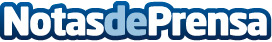 BSH: venta de mangueras industriales e hidráulicasLa empresa tecnológica andaluza, Borrero Sánchez Hermanos, ofrece una amplia gama de mangueras industriales hidráulicasDatos de contacto:Borrero Sánchez Hermanos954 433 535Nota de prensa publicada en: https://www.notasdeprensa.es/bsh-venta-de-mangueras-industriales-hidraulicas_1 Categorias: Andalucia Consumo Otras Industrias http://www.notasdeprensa.es